Памятка для обучающихсяОСОБЕННОСТИ БЕЗОПАСНОГО ПОВЕДЕНИЯ В ЗИМНИЙ ПЕРИОДДобрый день, ребята!Как вы знаете, зима – это пора новогоднего настроения, время праздников и веселья. Но это и пора морозов, холодов и вьюг. И прежде чем выйти на улицу, мы одеваемся в теплую зимнюю одежду, чтобы не замерзнуть и не получить отморожение. Итак, вы оделись и вышли на улицу. Там вас ждет множество веселых и безобидных на первый взгляд зимних забав. Однако, нужно помнить, что они таят в себе скрытую опасность. Сейчас мы расскажем вам о самых основных из них и о том, как безопасно проводить время.Игры около домаИграя в разные зимние игры, вы должны помнить, что проезжая часть – это очень опасное место, особенно зимой. Когда выпадает снег и образуется гололед, тормозной путь автотранспорта увеличивается в разы и может быть не предсказуемым, его даже может занести. Поэтому, играть следует в парках или дворах, подальше от проезжей части, чтобы во время игры случайно не выбежать на проезжую часть или не вытолкнуть кого-то другого. Не играйте в снежки или другие игры со снегом возле проезжей части – вы можете попасть снегом в лобовое стекло водителя и спровоцировать тем самым дорожно-транспортное происшествие.Катание на лыжахКатание на лыжах считается одним из самых безопасных занятий в зимнее время. Тем не менее, даже оно может таить опасность. Старайтесь кататься в парках, за городом или в других местах, где нет автотранспорта и проезжей части, чтобы случайно не выехать на дорогу. Даже если спуск с горки не выходит в сторону дороги, вы можете не справиться с лыжами и попасть на дорогу. При переходе через дорогу нужно обязательно снять лыжи и переходить пешком по пешеходному переходу, держа лыжи в руках. Заходя в транспорт, нужно обязательно убрать лыжи и лыжные палки в специальный чехол, чтобы не причинять неудобство другим пассажирам.Катание на санках и ледянкахПомните, что как в случае с лыжами, кататься с горок на санках и ледянках нужно в местах, где нет автотранспорта и проезжей части, чтобы случайно не выехать на дорогу. Помните, что при пересечении дороги по пешеходному переходу нужно обязательно слезть с санок, т.к. на проезжей части почти нет снега и везти кого-то на санках очень тяжело и занимает много времени – вы можете просто не успеть перейти дорогу.Поведение на дорогеЗимой значительно ухудшается видимость в сумерках (зимой темнеет рано и быстро), во время снегопадов, во время яркого солнца. Во время гололёда или оттепели повышается вероятность «юза», заноса автомобиля, и, самое главное — непредсказуемо удлиняется тормозной путь.Количество мест закрытого обзора становится больше. Мешают увидеть приближающийся транспорт сугробы на обочине, сужение дороги из-за неубранного снега, стоящие заснеженные машины.Поэтому будьте крайне внимательными, переходите дорогу только по подземным, надземным или регулируемым переходам. В случае их отсутствия — при переходе увеличьте безопасное расстояние до автомобиля, убедитесь в том, что поблизости нет транспорта. Переходите только шагом, ни в коем случае не бегите через проезжую часть даже на переходе!Не стойте  рядом с буксующей машиной! Не пытайся ее толкать! Из-под колес могут вылететь куски льда и камни. А главное — машина может неожиданно вырваться из снежного плена и рвануть в любую сторону.БУДЬ ОСТОРОЖЕН! ЧИСТЫХ, ТЕБЕ, ДОРОГ!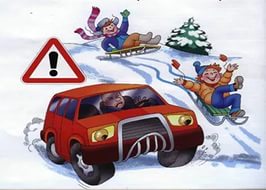 